Протокол № 350заседания ПравленияСаморегулируемой организации аудиторовАССОЦИАЦИЯ «СОДРУЖЕСТВО» (СРО ААС)г. Москва 			                             			                              23 марта 2018 г.Голосовали:Члены Правления СРО ААС:Ананьев И.В., Бородина Н.В., Бутовский В.В., Веренков А.И., Голенко В.С., Горячева О.В., Гузов Ю.Н., Желтяков Д.В., Задубровская А.В., Кобозева Н.В., Константинова И.Г., Кромин А.Ю., Кузнецов А.П., Лимаренко Д.Н., Майданчик М.И., Малофеева Н.А., Михайлович Т.Н., Мухарева Е.В., Носова О.А., Рукин В.В., Рыбенко Г.А., Самойлов Е.В., Старовойтова Е.В., Степанова С.И., Сухова И.А., Сюткина М.Г., Филипьев Д.Ю., Чая В.Т., Чепик Н.А., Черкасова Н.В., Шеремет А.Д., Щепотьев А.В.Итого в голосовании на заседании Правления СРО ААС приняло участие 32 из 47 человек, что составляет 68% голосов, кворум для принятия решений имеется.Форма заседания Правления СРО ААС – заочная.Документы, содержащие сведения о голосовании членов Правления СРО ААС, принимались до 23 марта 2018 года.ПОВЕСТКА ДНЯ:О выдаче квалификационных аттестатов аудитора.О приеме в члены СРО ААС.О смене статуса члена СРО ААС.О восстановлении членства в СРО ААС.О приостановлении членства в СРО ААС.Об отложении рассмотрения заявления о прекращении членства в СРО ААС.О прекращении членства в СРО ААС.Решили: утвердить повестку дня заседания Правления СРО ААС.Решение принято единогласноПо первому вопросуО выдаче квалификационных аттестатов аудитораРешили:1.1. Выдать квалификационный аттестат аудитора (для вновь аттестуемых аудиторов) 5 аудиторам.Решение принято единогласноПо второму вопросуО приеме в члены СРО ААСРешили:2.1. Принять в члены СРО ААС 1 аудитора;2.2. Принять в члены СРО ААС 3 аудиторские организации.Решение принято единогласноПо третьему вопросуО смене статуса члена СРО ААСРешили:3.1. Сменить статус члена СРО ААС со статуса аудитора на статус ИП 3 аудиторам.Решение принято единогласноПо четвертому вопросуО восстановлении членства в СРО ААСРешили:4.1. Восстановить членство в СРО ААС в связи с устранением нарушения (несоблюдения требования о прохождении внешнего контроля качества работы) 1 аудиторской организации;4.2. Восстановить членство в СРО ААС в связи с устранением нарушения (несоблюдения требования о прохождении внешнего контроля качества работы) 1 аудитора;4.3. Восстановить членство в СРО ААС в связи с истечением срока приостановления членства по Предписанию Управления Федерального казначейства по Московской области 1 аудиторской организации.Решение принято единогласноПо пятому вопросуО приостановлении членства в СРО ААСРешили:5.1. Приостановить членство в СРО ААС на срок до устранения нарушения, но не более 180 календарных дней, по рекомендации ДК СРО ААС в связи с несоблюдением требования о прохождении внешнего контроля качества работы 8 аудиторских организаций;5.2. Приостановить членство в СРО ААС на срок до устранения нарушения, но не более 180 календарных дней, по рекомендации ДК СРО ААС в связи с несоблюдением требования о прохождении внешнего контроля качества работы 6 аудиторов;5.3. Приостановить членство в СРО ААС на срок до устранения нарушения, но не более 180 календарных дней, по рекомендации ДК СРО ААС в связи с несоблюдением требования о прохождении внешнего контроля качества работы 2 индивидуальных аудиторов.Решение принято единогласноПо шестому вопросуОб отложении рассмотрения заявления о прекращении членства в СРО ААСРешили:6.1. Отложить рассмотрение заявления о прекращении членства в СРО ААС на основании п.10.4.1. Положения о членстве СРО ААС 1 аудитора;6.2. Отложить рассмотрение заявления о прекращении членства в СРО ААС на основании п.10.4.1. Положения о членстве СРО ААС 1 индивидуального аудитора;6.3. Отложить рассмотрение заявления о прекращении членства в СРО ААС на основании п.10.4.2. Положения о членстве СРО ААС 1 аудиторской организации.Решение принято большинством голосовПо седьмому вопросуО прекращении членства в СРО ААСРешили:7.1. Прекратить членство в СРО ААС на основании поданного заявления 2 аудиторов.Решение принято единогласно7.2. Прекратить членство в СРО ААС в качестве меры дисциплинарного воздействия по рекомендации ДК СРО ААС в связи с нарушениями требований ФЗ-307 «Об аудиторской деятельности», Правил независимости и Кодекса этики аудитора 1 аудитора.Решение принято квалифицированным большинством голосов7.3. Прекратить членство в СРО ААС на основании поданного заявления 3 аудиторских организаций.Решение принято единогласноПодсчет голосов проводился секретарем заседания Правления СРО ААС Носовой О.А.Подписи:Председатель Правления СРО ААС ______________________ А.Д. ШереметСекретарь Правления СРО ААС      ______________________ О.А. Носова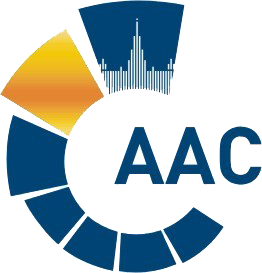 САМОРЕГУЛИРУЕМАЯ ОРГАНИЗАЦИЯ АУДИТОРОВАССОЦИАЦИЯ «СОДРУЖЕСТВО» 
член Международной Федерации Бухгалтеров (IFAC)(ОГРН 1097799010870, ИНН 7729440813, КПП 772901001) 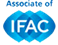 119192, г. Москва, Мичуринский проспект, дом 21, корпус 4. т: +7 (495) 734-22-22, ф: +7 (495) 734-04-22, www.auditor-sro.org, info@auditor-sro.org 